english class lxiiiOur Halloween has arrived!Get ready to party, grab your snacks, dress up in the costume of your choice and log in at 7:30 to have some fun!https://meet.google.com/twh-zhro-jzv?authuser=0&hs=179 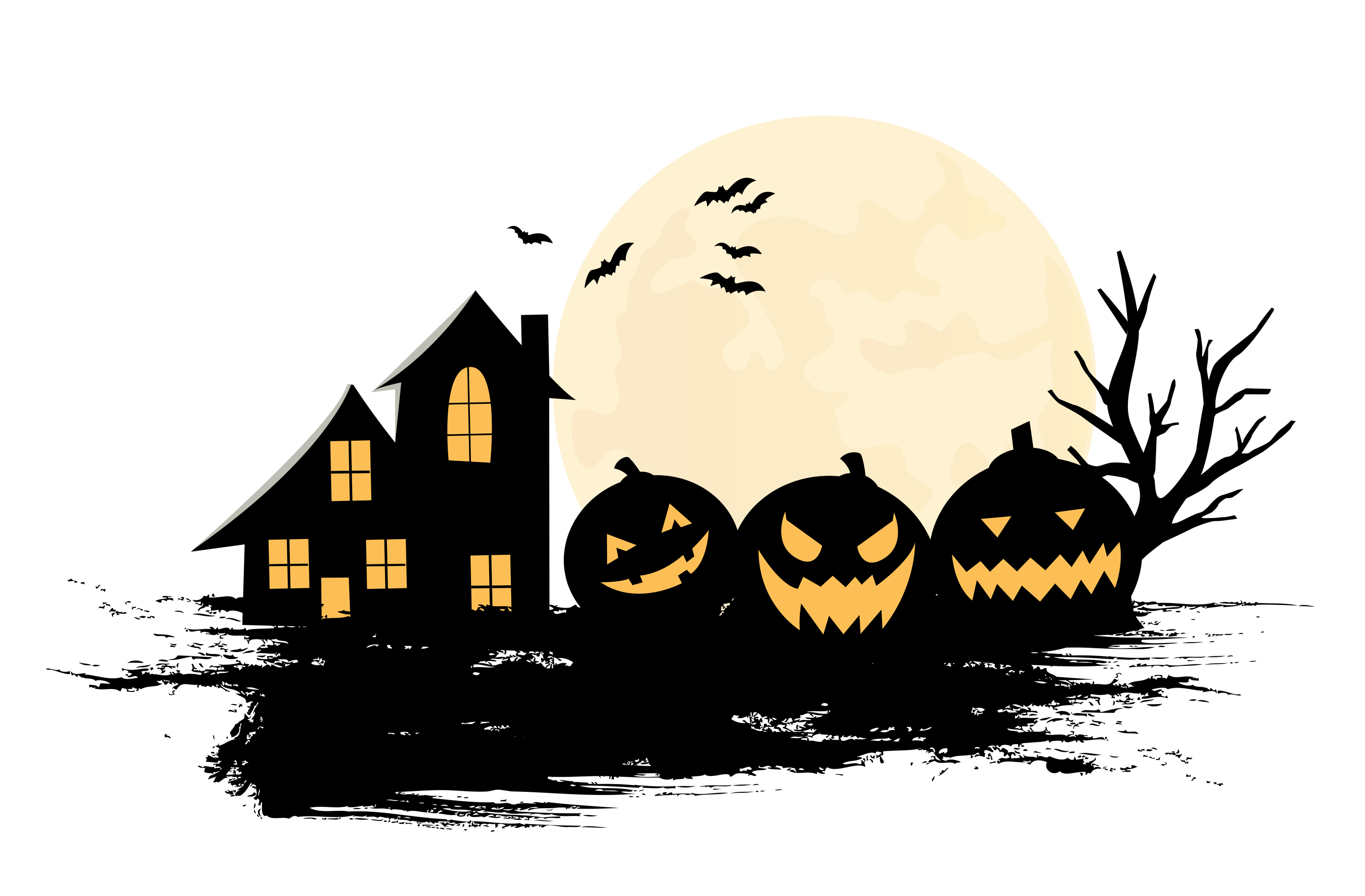 